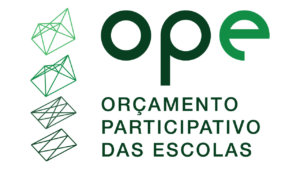 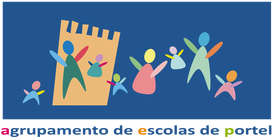 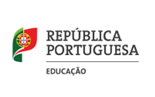 ORÇAMENTO PARTICIPATIVO DAS ESCOLASDespacho nº 436-A/2017 de 6 de janeiro de 2017ETAPAS E PRAZOSETAPAS E PRAZOSDivulgação dos procedimentos e prazos para apresentação das propostas.31 de janeiro de 2022Desenvolvimento e apresentação das propostas.28 de fevereiro de 2022Divulgação e debate  das propostas.14-23 de março de 2022Votação das propostas.24 de março de 2022Apresentação dos resultados.28 DE MARÇO DE 2022Planeamento da execução.Até 31 de maio de 2022Execução.Até 31 de dezembro de 2022